ПРОЕКТ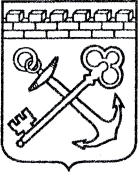 АДМИНИСТРАЦИЯ ЛЕНИНГРАДСКОЙ ОБЛАСТИКОМИТЕТ ПО КУЛЬТУРЕ ЛЕНИНГРАДСКОЙ ОБЛАСТИПРИКАЗ«___»____________2015 г.                                                     №_______________г. Санкт-ПетербургО внесении изменений в приказ комитета по культуре Ленинградской области от 27 мая 2015 г. № 01-03/15-21 «О включении в перечень выявленных объектов культурного наследия «Усадебный комплекс «Гомонтово» (графини В.Л. Фермор – баронессы М.М. Велио)»Во исполнение решения Гатчинского городского суда Ленинградской области от 09 декабря 2014 года по делу № 2-1321/2014, оставленного без изменения апелляционным определением судебной коллегии по административным делам Ленинградского областного суда от 05 марта 2015 года № 33-1045/15, приказываю:1. Внести в приказ комитета по культуре Ленинградской области от 27 мая 2015 г. № 01-03/15-21 «О включении в перечень выявленных объектов культурного наследия «Усадебный комплекс «Гомонтово» (графини В.Л. Фермор – баронессы М.М. Велио)» следующее изменение:п. 2 изложить в следующей редакции: «Осуществить меры по включению выявленного объекта культурного наследия «Усадебный комплекс «Гомонтово» (графини В.Л. Фермор – баронессы М.М. Велио)» в единый государственный реестр объектов культурного наследия (памятников истории и культуры) народов Российской Федерации согласно требованиям Федерального закона от 25 июня 2002 г. № 73-ФЗ «Об объектах культурного наследия (памятниках истории и культуры) народов Российской Федерации» в срок                до 05 марта 2016 года».2. Контроль  за исполнением настоящего приказа возложить на заместителя начальника департамента государственной охраны, сохранения и использования объектов культурного наследия комитета по культуре Ленинградской области Г.Е. Лазареву.3. Настоящий приказ вступает в силу со дня его официального опубликования.Председатель комитета по культуре				                                      Е.В. ЧайковскийПодготовлено:Главный специалист отдела по осуществлению полномочий Ленинградской области в сфере объектов культурного наследия департамента государственной охраны, сохранения и использования  объектов культурного наследия комитета по культуре Ленинградской области   _________________И.Е. Ефимова Согласовано:Начальник департамента государственной охраны, сохранения и использования  объектов культурного наследия комитета по культуре Ленинградской области  __________________ А.М. ЕрмаковНачальник отдела по осуществлению полномочий Ленинградской области в сфере объектов культурного наследия департамента государственной охраны, сохранения и использования  объектов культурного наследия комитета по культуре Ленинградской области   __________________ К.С. ВасиленкоНачальник сектора правового обеспечения департамента государственной охраны, сохранения и использования объектов культурного наследия комитета по культуре Ленинградской области__________________О.А. Лавриненко Ознакомлен: Заместитель начальника отдела департамента государственной охраны, сохранения и использования  объектов культурного наследия комитета по культуре Ленинградской области  __________________ Г.Е. Лазарева